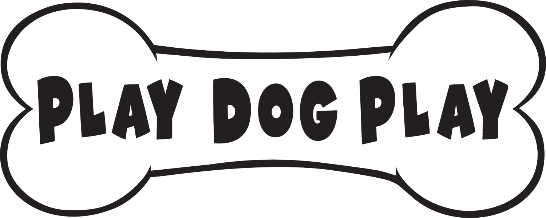 Position Applying for: 		If applying for part-time, how many hours per week are you applying for? Shift Availability*Shifts for Front Desk Team Member position are 6-11, 6-2:30, 10:30-7, 2:30-7 on weekdays, 7-4 or 9:30-6:30 on weekends*Shifts for Kennel Helper are 3pm-7pm, 4pm-7pm on weekdays, 1-6:30pm on weekendsMon: 6am-11am 6am-2:30pm  7:30am-4pm 8:30am-5pm 9:30am-6pm 10:30am-7pm 2:30pm-7pmTues: 6am-11am 6am-2:30pm  7:30am-4pm 8:30am-5pm 9:30am-6pm 10:30am-7pm 2:30pm-7pmWed: 6am-11am 6am-2:30pm  7:30am-4pm 8:30am-5pm 9:30am-6pm 10:30am-7pm 2:30pm-7pmThurs: 6am-11am 6am-2:30pm  7:30am-4pm 8:30am-5pm 9:30am-6pm 10:30am-7pm 2:30pm-7pmFri: 6am-11am 6am-2:30pm  7:30am-4pm 8:30am-5pm 9:30am-6pm 10:30am-7pm 2:30pm-7pmSat: 7am-4pm  9:30am-6:30pm Sun: 7am-4pm  9:30am-6:30pm High School: Dates Attended: Did you graduate? Yes  No College: Dates Attended: Did you graduate? Yes  No 		Degree: Other: Dates Attended: Did you graduate? Yes  No 		Degree: Company: Address & Phone Number: Dates of Employment: Starting and Ending Salary: $Job Title: Responsibilities: Reason for Leaving: May we contact your previous supervisor for a reference? Yes   No Company: Address & Phone Number: Dates of Employment: Starting and Ending Salary: $Job Title: Responsibilities: Reason for Leaving: May we contact your previous supervisor for a reference? Yes   No Company: Address & Phone Number: Dates of Employment: Starting and Ending Salary: $Job Title: Responsibilities: Reason for Leaving: May we contact your previous supervisor for a reference? Yes   No How many years of relevant experience (customer service, animal handling, cleaning etc.) do you possess?We are currently seeking full-time long-term employees but will consider the right applicant for part-time hours. How will the position you’re applying for fit in with your long-term career goals?What have you learned from your previous work experiences?Why do you want to work for our company?Full Name:Full Name:Preferred Pronoun:	Last	Last	Last	LastFirstFirstFirstFirstFirstAddress:Address:	Street Address	Street Address	Street Address	Street Address	Street Address	Street Address	Street Address	Street Address	Street AddressApartment/Unit #Apartment/Unit #Apartment/Unit #Apartment/Unit #	City	City	City	City	City	City	City	City	CityStateStateZIP CodeZIP CodePhone:E-mail Address:Date Available:Date Available:Date Available:     Desired Salary:     Desired Salary:     Desired Salary:$$$$$$EducationPrevious EmploymentEmployment QuestionnaireDisclaimer & SignatureI certify that my answers are true and complete to the best of my knowledge. If this application leads to employment, I understand that false or misleading information in my application or interview may result in my release.I certify that my answers are true and complete to the best of my knowledge. If this application leads to employment, I understand that false or misleading information in my application or interview may result in my release.I certify that my answers are true and complete to the best of my knowledge. If this application leads to employment, I understand that false or misleading information in my application or interview may result in my release.I certify that my answers are true and complete to the best of my knowledge. If this application leads to employment, I understand that false or misleading information in my application or interview may result in my release.Signature or Initials:Date: